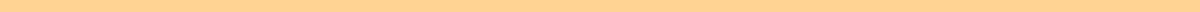 Resume Summary For Young Adults[Your Full Name]
[Your Contact Information: Phone | Email | LinkedIn (optional)]Professional Summary: Enthusiastic and driven young professional eager to leverage a solid educational foundation in [Your Major or Area of Study, e.g., "Business Administration"] to excel in [specific industry or job, e.g., "the fast-paced environment of digital marketing"]. Possesses practical experience gained through [internships, volunteer work, or projects, e.g., "a hands-on internship with a leading marketing firm"]. Well-versed in [mention relevant skills or tools, e.g., "social media analytics and content creation"]. Known for exceptional communication, organizational skills, and the ability to deliver results under tight deadlines.Key Skills:Communication: Effective communicator with experience in [specific communication context, e.g., "presenting complex information at university seminars and engaging diverse audiences"].Technical Proficiency: Skilled in [mention relevant software or technologies, e.g., "Microsoft Office Suite, Adobe Photoshop, and basic HTML/CSS"].Problem Solving: Proven track record of assessing challenges and implementing creative solutions that facilitate measurable improvements.Team Collaboration: Collaborative team members known for a positive attitude and the ability to forge strong relationships with peers and mentors.Academic and Practical Highlights:Graduated with [Degree] from [Your University] with a GPA of [Your GPA] in [Year].Completed [describe a significant project, internship, or role during your studies], resulting in [specific achievement or recognition, e.g., "a 20% increase in audience engagement through targeted social media strategies"].